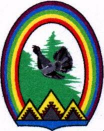 ДУМА ГОРОДА РАДУЖНЫЙХанты-Мансийского автономного округа – Югры РЕШЕНИЕот 24 декабря 2013 года                                                                                    № 423О внесении изменений в решение Думы города от 13.12.2012 №331 «О бюджете муниципального образования город Радужный на 2013 год и плановый период 2014 и 2015 годов»	Рассмотрев материалы о внесении изменений в решение Думы города от 13.12.2012 №331 «О бюджете муниципального образования город Радужный на 2013 год и плановый период 2014 и 2015 годов», Дума города решила:	Внести в решение Думы города от 13.12.2012 №331 «О бюджете муниципального образования город Радужный на 2013 год и плановый период 2014 и 2015 годов» (в ред. решений Думы города от 31.01.2013 №337, от 28.03.2013 №357, от 27.06.2013 №387, от 26.09.2013 №397, от 31.10.2013 №409) следующие  изменения:	1. Абзац  второй, третий, четвертый, пятый, шестой пункта 1 изложить   в  следующей редакции:	«прогнозируемый общий объем доходов бюджета города в сумме         2 808 198,02 тыс. рублей;общий объем расходов бюджета города в сумме 3 250 724,78 тыс. рублей;прогнозируемый дефицит бюджета города в сумме 442 526,76 тыс. рублей;верхний предел муниципального долга на 01 января 2014 года в сумме   284 294,1 тыс. рублей, в том числе предельный объем обязательств по муниципальным гарантиям в сумме  174 519,7  тыс. рублей;объем расходов на обслуживание муниципального долга в сумме 600,0 тыс. рублей».	2. Пункт 11 изложить в следующей  редакции:	«Утвердить общий объем бюджетных ассигнований на исполнение публичных нормативных обязательств на 2013 год в сумме 86 616,2 тыс. рублей, на 2014 год  в сумме 79 035,7 тыс. рублей, на 2015 год в сумме 79 066,1 тыс. рублей».	3. Пункт 12  изложить в следующей редакции:	«В соответствии с пунктом 3 статьи 81 Бюджетного кодекса Российской Федерации утвердить резервный фонд в составе расходов бюджета города на 2013 год в сумме  0  тыс. рублей, на 2014 год 5 000,0  тыс. рублей, на 2015 год в сумме 5 000,0 тыс. рублей».	4. Абзац второй пункта 15 изложить в следующей редакции:«на 2013 год в сумме 240 314,19  тыс. рублей согласно приложению №17 к настоящему решению».            5. Абзац второй пункта 16 изложить в следующей редакции:«на 2013 год в сумме 1 577 823,39 тыс. рублей согласно приложению №19 к настоящему решению».6. Абзац  второй пункта 26 изложить в следующей редакции:«на 2013 год в сумме 90 273,64 тыс. рублей согласно приложению №30 к настоящему решению».7. Приложение №4 «Доходы бюджета городского округа Радужный по группам и подгруппам и статьям классификации доходов бюджетов Российской Федерации на 2013 год и плановый период 2014 – 2015 годы» изложить в редакции согласно приложению №1 к настоящему решению.            8. Приложение №5 «Распределение расходов бюджета города Радужный по разделам и подразделам классификации расходов бюджетов Российской Федерации на 2013 год» изложить в редакции согласно приложению №2 к настоящему решению.	9. Приложение №7 «Распределение бюджетных ассигнований по разделам, подразделам, целевым статьям и видам расходов бюджета города Радужный в ведомственной структуре расходов на 2013 год» изложить в редакции согласно приложению №3  к настоящему решению.	10. Приложение №9 «Источники внутреннего финансирования дефицита бюджета города на 2013 год» изложить в редакции согласно приложению №4 к настоящему решению.	11. Приложение №11 «Распределение регионального фонда   компенсаций  на  2013 год» изложить в редакции согласно приложению №5 к настоящему решению.            12. Приложение №12 «Распределение регионального фонда   софинансирования   на   2013  год» изложить в редакции согласно приложению      №6 к настоящему решению.            13. Приложение №13 «Иные виды межбюджетных трансфертов на 2013 год» изложить в редакции согласно приложению №7 к настоящему решению.	14. Приложение №17 «Распределение бюджетных ассигнований на реализацию муниципальных целевых программ муниципального образования на 2013 год»  изложить в редакции согласно приложению №8 к настоящему решению.	15. Приложение №19 «Распределение бюджетных ассигнований на реализацию ведомственных целевых программ города Радужный на 2013 год»  изложить в редакции согласно приложению №9 к настоящему решению.	16. Приложение №22 «Программа муниципальных гарантий на 2013 год» изложить в редакции согласно приложению №10 к настоящему решению.	17. Приложение №23 «Программа муниципальных гарантий на 2014 и 2015 годы» изложить в редакции согласно приложению №11 к настоящему решению.	18. Приложение №24 «Программа муниципальных внутренних заимствований на 2013 год»  изложить в редакции  согласно приложению №12 к настоящему решению.	19. Приложение №26 «Верхний предел муниципального долга города Радужный на 01 января 2014 года» изложить в редакции  согласно приложению №13 к настоящему решению.	20. Приложение №28 «Перечень субсидий и объем бюджетных ассигнований, направляемых на предоставление субсидий в 2013 году»  изложить в редакции согласно приложению №14 к настоящему решению.	21. Приложение №30 «Объем бюджетных ассигнований Дорожного фонда города Радужный на 2013 год» изложить в редакции согласно приложению №15 к настоящему решению.Глава города                                                                                          Г.П. Борщёв